     ПРИНЯТО                                                               УТВЕРЖДЕНО    Решением Педагогического совета                И.о.заведующий МБДОУ детский сад    МДОБУ Подсиский детский сад                    «Алёнка»                                     «Алёнка»                                                             Приказ № 1/1 от 18.05.2021г                     Протокол № 1 от 17.05.2021г                             ________________Т.Г.ВоротниковаПОЛОЖЕНИЕО ЯЗЫКЕ   ОБРАЗОВАНИЯв Муниципальном бюджетном дошкольном образовательном учреждении Подсинский детский сад «Алёнка»                                                 с.Подсинее -2021г  1.Общие положения  1.1.Настоящее Положение разработано на основании ч.6 статьи 14 «Закона об образовании в Российской Федерации» № 273-ФЗ от 29.12.2012 г., Устава МБДОУ Подсинский детский сад «Алёнка»  1.2.Настоящее Положение определяет язык образования в МБДОУ Подсинский детский сад «Алёнка» (далее – Учреждение).  2.Язык образования в Учреждении  2.1. В Учреждении гарантируется получение образования на государственном языке Российской Федерации, а именно русском языке.  2.2.В Учреждении создаются условия для изучения русского языка, как государственного языка Российской Федерации.  2.3.Языки, на которых ведётся обучение, определяются настоящим Положением.  2.4. Освоение основ русского языка (в том числе основ грамоты русского языка) осуществляются в соответствии с федеральным государственным образовательными стандартом.  5.Право на получение дошкольного образования на родном языке из числа языков народов Российской Федерации, а также право на изучение родного языка из числа языков народов Российской Федерации реализуется в пределах возможностей, предоставляемых системой образования, в порядке, установленном законодательством об образовании.  2.6. Изучение родного языка из числа языков народов Российской Федерации в рамках имеющих государственную аккредитацию образовательных программ осуществляются в соответствии с федеральным государственным образовательным стандартом. Заключительные положения 3.1.Настоящее положение вступает в силу с момента издания приказа руководителя «Об утверждении «Положения о языках образования » МБДОУ Подсинский детский сад «Алёнка» и действует до принятия нового «Положения о языках образования в МБДОУ Подсинский детский сад «Алёнка»3.2. Изменения в настоящее Положение могут вноситься Учреждением в соответствии с действующим законодательством и Уставом МБДОУ Подсинский детский сад «Алёнка»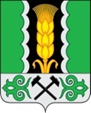 Муниципальное бюджетное дошкольное образовательное учреждение Подсинский детский сад «Алёнка»Муниципальное бюджетное дошкольное образовательное учреждение Подсинский детский сад «Алёнка»Алтай аймаа Муниципальнай пӱдiс «Алёнка» Кӧк хайадағы олған сады Муниципальнай бюджет школа алнындағы ӱгредiг учреждениезiАлтай аймаа Муниципальнай пӱдiс «Алёнка» Кӧк хайадағы олған сады Муниципальнай бюджет школа алнындағы ӱгредiг учреждениезi